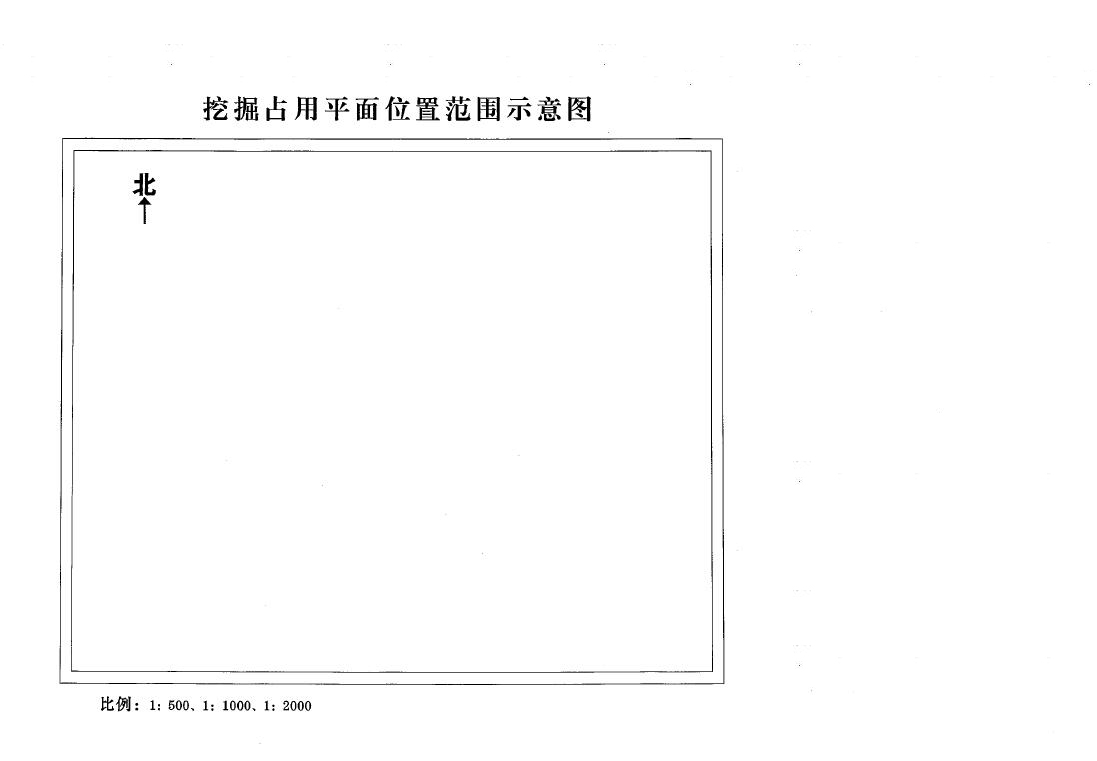 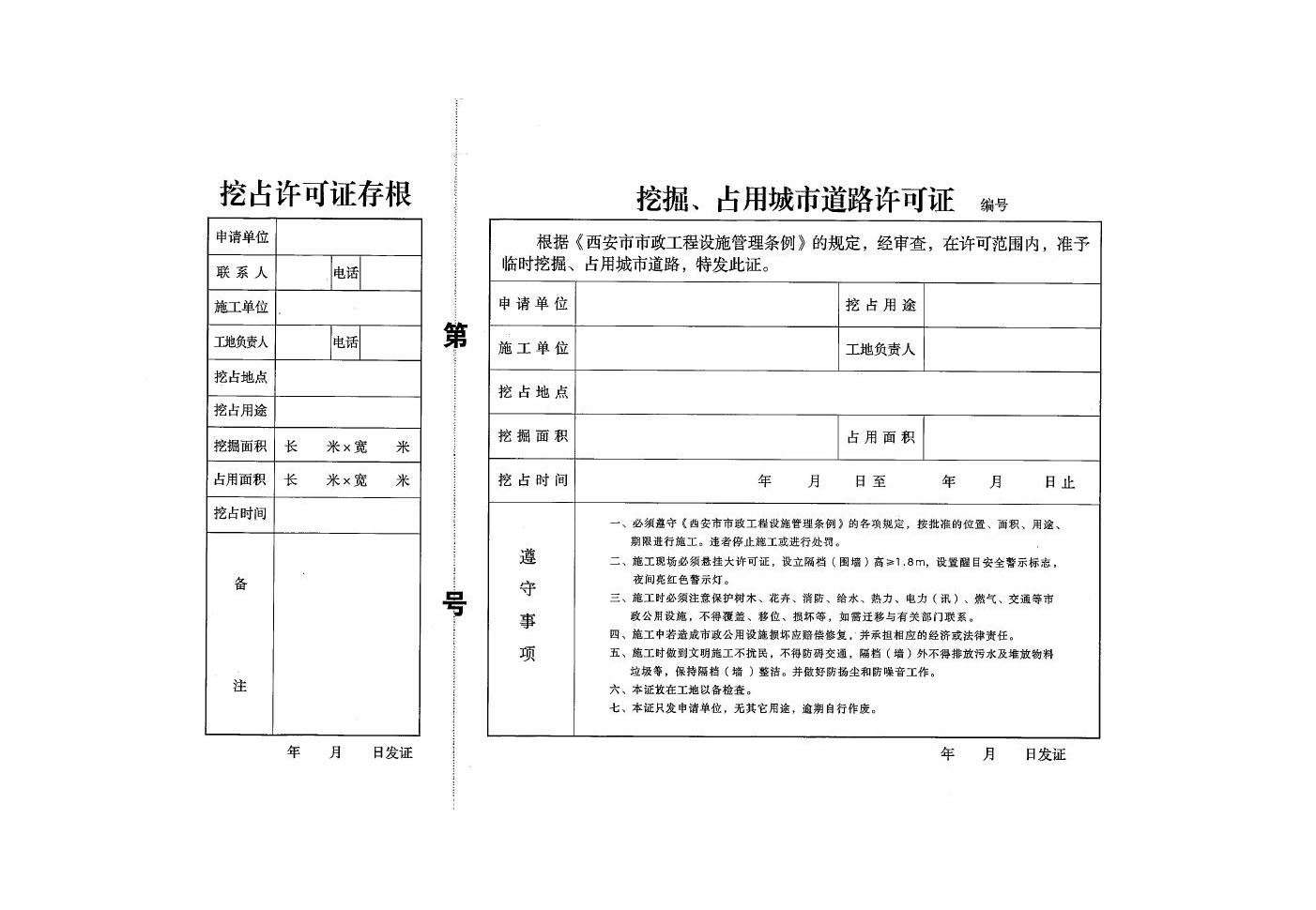 正面反面